Domenica 4 Marzo 2018*/**/*** ricognizione unicaIl comitato organizzatore NON RISPONDE di eventuali furti e/o danni subiti nei parcheggi o nelle scuderie.! PARCHEGGI E SCUDERIE NON CUSTODITI !PALASTURLA- INDOOR-Inizio ore   8.005 anni A seguire6 anni mistaA seguireC 135 fasi c.Circa ore 12.15C 145 GRAN PREMIOA seguireC 130 tempo*A seguireC 125 tempo*Circa ore 16.00C 120 fasi c. **A seguireC 115 fasi c. **A seguireB 110 fasi c. ***A seguireB 100 fasi c. ***A seguireB 90 prec.***A seguireA100-A110-A120-A130***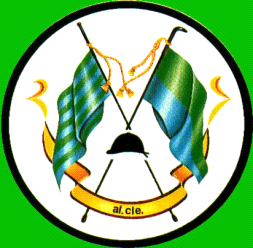 